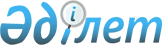 О военном положенииЗакон Республики Казахстан от 5 марта 2003 года N 391.
      Вниманию пользователей!
      Для удобства пользования РЦПИ создано ОГЛАВЛЕНИЕ
      Настоящий Закон регулирует правовые отношения граждан Республики Казахстан, иностранцев и лиц без гражданства, проживающих на территории Республики Казахстан (далее - граждане и другие лица), а также государственных органов, органов военного управления и организаций независимо от форм собственности (далее - организации) в период военного положения. 
      Действие настоящего Закона ограничивается периодом военного положения.  Глава 1. Общие положенияСтатья 1. Основные понятия, используемые в настоящем Законе 
      В настоящем Законе используются следующие понятия: 
      1) агрессия - применение вооруженной силы иностранным государством (группой либо коалицией государств) против суверенитета, территориальной неприкосновенности или политической независимости Республики Казахстан или воздействие на нее каким-либо другим образом, не совместимым с Уставом Организации Объединенных Наций. 
      Актом агрессии признается любое из следующих действий независимо от объявления войны: 
      вторжение, нападение вооруженных сил иностранного государства на территорию Республики Казахстан, любая аннексия территории Республики Казахстан или ее части с применением вооруженной силы; 
      бомбардировка территории Республики Казахстан или применение любого оружия иностранным государством против Республики Казахстан; 
      блокада портов или берегов Республики Казахстан вооруженными силами иностранного государства; 
      нападение вооруженных сил иностранного государства на Вооруженные Силы, другие войска и воинские формирования Республики Казахстан, судно торгового мореплавания или гражданской авиации Республики Казахстан; 
      применение вооруженных сил иностранного государства, находящихся на территории Республики Казахстан по международному договору, в нарушение условий, предусмотренных в международном договоре, или любое продолжение их пребывания на территории Республики Казахстан по прекращении действия международного договора; 
      действие государства, позволяющего, чтобы его территория, которую оно предоставило в распоряжение другого государства, использовалась этим государством для совершения акта агрессии против Республики Казахстан; 
      засылка государством или от имени государства вооруженных банд, групп, иррегулярных сил или наемников, которые осуществляют акты применения вооруженной силы против Республики Казахстан, носящие столь серьезный характер, что это равносильно перечисленным выше актам; 
      иные действия иностранных государств, направленные против суверенитета, территориальной неприкосновенности или политической независимости Республики Казахстан, а также акты, определенные Советом Безопасности Организации Объединенных Наций как представляющие собой агрессию согласно положениям Устава Организации Объединенных Наций; 
      2) аннексия - насильственное присоединение, захват иностранным государством территории Республики Казахстан или ее части; 
      3) военная цензура - предварительное согласование сообщений и материалов средствами массовой информации с органами военного управления и государственными органами, должностными лицами по их требованию или по иным основаниям с целью ограничения или наложения запрета на распространение сообщений и материалов либо их отдельных частей, а также осуществление контроля за перепиской, телефонными и радиопереговорами с целью недопущения опубликования и разглашения сведений, содержащих государственные секреты; 
      4) военное положение - особый правовой режим, предусматривающий комплекс политических, экономических, административных, военных и иных мер, направленных на создание условий для предотвращения или отражения агрессии против Республики Казахстан либо непосредственной внешней угрозы ее безопасности, и вводимый Президентом Республики Казахстан на всей территории Республики или в отдельных ее местностях; 
      5) интернирование – задержание и водворение в соответствии с общепризнанными принципами и нормами международного права в специально отведенные места поселения граждан государства, совершившего агрессию против Республики Казахстан;
      6) комендантский час - мера, вводимая при военном положении, с указанием сроков и времени его действия с целью обеспечения охраны общественного порядка и безопасности, пресечения разведывательной, диверсионной и другой враждебной деятельности, запрещающая населению без специально выданных пропусков и документов, удостоверяющих личность, находиться вне жилищ и перемещаться между населенными пунктами в установленное время суток; 
      7) непосредственная внешняя угроза безопасности - угроза неприкосновенности Государственной границы Республики Казахстан и применения силы в отношении Республики Казахстан, а также разведывательная, террористическая, диверсионная и иная, направленная на нанесение ущерба национальной безопасности Казахстана деятельность специальных служб и организаций иностранных государств, а также отдельных лиц; 
      8) органы военного управления - стратегические, оперативно-стратегические, оперативно-территориальные, оперативно-тактические, тактические и местные органы военного управления;
      9) совет обороны области, города республиканского значения, столицы – орган военного управления, создаваемый на период военного положения и осуществляющий в пределах административно-территориальной единицы руководство государственными органами, организациями и специальными формированиями в интересах обороны государства.
      Сноска. Статья 1 с изменениями, внесенными законами РК от 08.07.2005 № 70 (порядок введения в действие см. ст. 2); от 10.06.2020 № 344-VI (вводится в действие по истечении десяти календарных дней после дня его первого официального опубликования); от 16.11.2020 № 375-VI (вводится в действие по истечении десяти календарных дней после дня его первого официального опубликования).

Статья 2. Цель введения военного положения 
      Целью введения военного положения является создание условий для предотвращения или отражения агрессии против Республики Казахстан. Статья 3. Правовые основы военного положения 
      Правовыми основами военного положения в Республике Казахстан являются Конституция Республики Казахстан, настоящий Закон, иные нормативные правовые акты и международные договоры, ратифицированные Республикой Казахстан. Статья 4. Введение военного положения 
      1. Основанием для введения на всей территории Республики Казахстан или в отдельных ее местностях военного положения являются случаи агрессии против Республики Казахстан либо непосредственная внешняя угроза ее безопасности. 
      2. Военное положение на всей территории Республики Казахстан или в отдельных ее местностях вводится указом Президента Республики Казахстан. 
      3. При введении военного положения Президентом Республики Казахстан объявляется частичная или общая мобилизация, если она не была объявлена ранее. 
      4. В указе Президента Республики Казахстан о введении военного положения определяются: 
      обстоятельства, послужившие основанием для введения военного положения; 
      перечень вводимых мер и временных ограничений прав и свобод граждан и других лиц; 
      границы территории, на которой вводится военное положение; 
      силы и средства, привлекаемые для установления и поддержания военного положения; 
      время, с которого начинает действовать военное положение. 
      5. Полный текст указа Президента Республики Казахстан о введении военного положения подлежит немедленной трансляции по радио и телевидению, а также официальному опубликованию. 
      6. Президент Республики Казахстан незамедлительно информирует Парламент Республики Казахстан о введении военного положения и объявлении частичной или общей мобилизации. 
      7. Порядок подготовки государства к отражению агрессии определяется Президентом Республики Казахстан в соответствии с законодательством Республики Казахстан. Статья 5. Период военного положения 
      1. Период военного положения начинается со времени введения военного положения и заканчивается со времени отмены военного положения. 
      2. В период действия военного положения предусматриваются ограничения прав и свобод граждан и других лиц, за исключением прав и свобод, предусмотренных статьями, перечисленными в пункте 3 статьи 39 Конституции Республики Казахстан, деятельности организаций, а также возложение на них дополнительных обязанностей, определенных настоящим Законом. 
      3. В местностях, в которых введено военное положение, в соответствии с законодательством Республики Казахстан расширяются полномочия органов военного управления, к ним переходят все функции органов государственной власти и управления в области обороны и обеспечения общественного порядка. 
      4. Вооруженные Силы, другие войска и воинские формирования, специальные государственные органы Республики Казахстан в период действия военного положения применяются для отражения агрессии в соответствии с законодательством Республики Казахстан.
      5. Мероприятия гражданской и территориальной обороны в период действия военного положения проводятся в соответствии с законодательством Республики Казахстан.
      Сноска. Статья 5 с изменением, внесенным Законом РК от 13.02.2012 № 553-IV (вводится в действие по истечении десяти календарных дней после его первого официального опубликования).

 Глава 2. Обеспечение режима военного положенияСтатья 6. Меры военного положения 
      1. На территории, где введено военное положение, могут быть приняты следующие меры: 
      1) перевод государственных органов и иных организаций, а также экономики Республики на функционирование в условиях военного положения; 
      2) проведение мобилизационного развертывания Вооруженных Сил, других войск и воинских формирований, специальных государственных органов Республики Казахстан;
      3) создание специальных формирований для выполнения задач в интересах Вооруженных Сил, обеспечение бесперебойной работы экономики и жизнедеятельности населения; 
      4) проведение мероприятий гражданской и территориальной обороны; 
      5) оперирование материальными ценностями государственного материального резерва;
      6) усиление охраны общественного порядка, а также государственных и военных объектов, объектов, обеспечивающих жизнедеятельность населения, функционирование транспорта и коммуникаций, объектов, представляющих повышенную опасность для жизни, здоровья людей и окружающей среды, согласно перечням, определяемым по республиканским объектам Правительством Республики Казахстан, по коммунальным объектам - местными исполнительными органами; 
      7) установление особого режима работы транспорта, коммуникаций и энергетики, а также объектов, представляющих повышенную опасность для жизни, здоровья людей и окружающей среды; 
      8) эвакуация населения, объектов хозяйственного, социального и культурного назначения, а также временное переселение граждан и других лиц из районов, опасных для проживания, в другие районы с обязательным предоставлением им жилых и нежилых помещений для временного или постоянного проживания и размещения; 
      9) реквизиция необходимого для нужд обороны имущества у физических и юридических лиц в порядке и на условиях, установленных законодательными актами Республики Казахстан, с возмещением им государством стоимости реквизированного имущества; 
      10) установление и обеспечение особого режима въезда на территорию, где введено военное положение, и выезда из нее, а также ограничение свободы передвижения; 
      11) привлечение в порядке, установленном Правительством Республики Казахстан, организаций, граждан и других лиц к выполнению работ оборонного характера, ликвидации последствий применения противником оружия, восстановлению поврежденных, разрушенных объектов, систем жизнеобеспечения населения, а также к участию в борьбе с пожарами, эпидемиями, эпизоотиями; 
      12) установление запретов и ограничений на выбор места пребывания и места жительства в местности, где введено военное положение; 
      13) запрещение или ограничение организации и проведения мирных собраний, забастовок;
      14) установление комендантского часа и предоставление права органам военного управления и государственным органам осуществлять проверку документов у граждан и других лиц, проводить их личный досмотр, досмотр вещей, жилища и транспорта, а также осуществлять задержание граждан, других лиц и транспортных средств по основаниям, предусмотренным законодательством Республики Казахстан; 
      15) установление запрета на продажу оружия, боеприпасов, взрывчатых и ядовитых веществ, установление особого режима оборота лекарственных средств и медицинских препаратов, содержащих наркотические и иные сильнодействующие вещества, алкогольной продукции; 
      16) (исключен - N 70 от 08.07.2005 г.) 


      17) установление контроля за работой типографий, вычислительных центров и автоматизированных систем, средств массовой информации, использование их для нужд обороны, а также ограничение их деятельности; 
      18) введение военной цензуры; 
      19) интернирование; 
      20) запрещение или ограничение выезда граждан Республики Казахстан за границу; 
      21) введение в государственных органах и организациях дополнительных мер, направленных на усиление режима секретности; 
      22) иные меры, необходимые для обеспечения военного положения в соответствии с законодательными актами Республики Казахстан. 
      2. В период военного положения в целях обеспечения условий для производства продукции, осуществления работ и услуг, необходимых для удовлетворения потребностей государства в интересах обороны, а также нужд населения, могут быть приняты меры, связанные с временными ограничениями на: осуществление экономической и финансовой деятельности; свободное перемещение товаров, денег и оказание услуг; поиск, получение, передачу, производство и распространение информации; порядок и условия применения процедур банкротства; режим трудовой деятельности, а также могут устанавливаться особенности функционирования финансовой, налоговой, таможенной и банковской систем как на всей территории Республики Казахстан, так и в отдельных ее местностях в порядке, предусмотренном законодательством Республики Казахстан. 
      3. Необходимые нормативные правовые акты, регламентирующие осуществление мер военного положения, указанных в пунктах 1 и 2 настоящей статьи, могут быть приняты как в период действия военного положения, так и до его введения.
      Сноска. Статья 6 с изменениями, внесенными законами РК от 08.07.2005 № 70 (порядок введения в действие см. ст. 2); от 13.02.2012 № 553-IV (вводится в действие по истечении десяти календарных дней после его первого официального опубликования); от 25.05.2020 № 334-VI (вводится в действие по истечении десяти календарных дней после дня его первого официального опубликования); от 10.06.2020 № 344-VI (вводится в действие по истечении десяти календарных дней после дня его первого официального опубликования).

Статья 7. Применение Вооруженных Сил, привлечение других войск и воинских формирований, а также государственных органов для обеспечения режима военного положения
      Сноска. Заголовок статьи 7 в редакции Закона РК от 10.01.2015 № 275-V (вводится в действие по истечении десяти календарных дней после дня его первого официального опубликования).
      1. При обеспечении режима военного положения по решению Президента Республики Казахстан применяются Вооруженные Силы, привлекаются другие войска и воинские формирования, а также государственные органы в соответствии с законами Республики Казахстан для выполнения следующих основных задач:
      1) поддержание особого режима въезда на территорию, где введено военное положение, и выезда с этой территории, а также ограничение свободы передвижения по ней; 
      2) участие в спасении и эвакуации населения, в аварийно-спасательных и других неотложных работах, в проведении санитарно-противоэпидемических, противоэпизоотических и других мероприятий; 
      3) обеспечение безопасности охраняемых лиц и охраняемых объектов, охрана государственных и военных объектов, объектов, обеспечивающих жизнедеятельность населения, функционирование транспорта и коммуникаций, а также представляющих повышенную опасность для жизни, здоровья людей и окружающей среды;
      4) охрана общественного порядка и безопасности, участие в проведении мероприятий по обеспечению мер военного положения; 
      5) пресечение деятельности незаконных вооруженных формирований, террористов, а также общественных и религиозных объединений, иностранных и международных организаций, в отношении которых специальные государственные и правоохранительные органы, органы военного управления имеют достоверные сведения о том, что их деятельность направлена на подрыв обороны и безопасности Республики Казахстан.
      1-1. Служба государственной охраны Республики Казахстан в периоды мобилизации и военного положения вправе использовать необходимые силы и средства других государственных органов Республики Казахстан в интересах обеспечения безопасности охраняемых лиц, охраны и обороны охраняемых объектов в соответствии с планом обороны Республики Казахстан.
      Руководитель республиканского оперативного штаба по проведению охранных мероприятий или уполномоченное им должностное лицо с начала проведения охранных мероприятий и до их завершения осуществляет руководство всеми военнослужащими, сотрудниками и специалистами государственных органов Республики Казахстан, привлекаемыми к их проведению.
      2. Деятельность государственных органов, Вооруженных Сил, других войск и воинских формирований, применяемых для обеспечения мер военного положения, осуществляется в соответствии с законодательством Республики Казахстан.
      Сноска. Статья 7 с изменениями, внесенными законами РК от 10.01.2015 № 275-V (вводится в действие по истечении десяти календарных дней после дня его первого официального опубликования); от 10.06.2020 № 344-VI (вводится в действие по истечении десяти календарных дней после дня его первого официального опубликования); от 11.07.2022 № 136-VII (вводится в действие по истечении шестидесяти календарных дней после дня его первого официального опубликования).

Статья 8. Применение оружия, боевой техники, специальных средств, а также физической силы при обеспечении режима военного положения 
      1. При исполнении служебных обязанностей военнослужащим и работникам государственных органов, привлекаемым для обеспечения режима военного положения, предоставляется право на ношение, хранение, применение оружия, боевой техники, специальных средств, а также применение физической силы. 
      Указанные лица не несут ответственности за причинение вреда в связи с применением физической силы, специальных средств, оружия и боевой техники, если нанесенный вред соответствует характеру и степени угрожающей опасности. 
      2. Военнослужащие и работники государственных органов, привлекаемые для обеспечения режима военного положения, имеют право применять физическую силу, специальные средства, оружие или боевую технику: 
      1) для отражения нападения на государственные и военные объекты, граждан и других лиц; 
      2) для пресечения сопротивления, сопряженного с опасностью для жизни и здоровья военнослужащих и работников государственных органов, а также граждан и других лиц; 
      3) для задержания лиц, имеющих при себе оружие, боеприпасы, взрывчатые, химические или ядовитые вещества, в случаях, если они: 
      застигнуты при совершении преступления; 
      не выполняют законных требований военнослужащих или работников государственных органов; 
      препятствуют военнослужащим и работникам государственных органов осуществлять возложенные на них служебные обязанности; 
      4) для пресечения попыток незаконного проникновения на охраняемые объекты и в места дислокации войск; 
      5) для освобождения заложников, захваченных охраняемых объектов, сооружений, транспортных средств и грузов, а также для пресечения массовых беспорядков и групповых нарушений общественного порядка; 
      6) для остановки транспортного средства, водитель которого не выполнил законных требований; 
      7) для подачи сигнала тревоги или вызова помощи; 
      8) в иных случаях в соответствии с законодательными актами Республики Казахстан. 
      3. Применение физической силы, специальных средств, оружия и боевой техники с превышением полномочий влечет за собой ответственность в соответствии с законодательством Республики Казахстан.  Глава 3. Полномочия Президента, Правительства и местных исполнительных органов Республики Казахстан в период военного положения
      Сноска. Заголовок главы 3 в редакции Закона РК от 10.06.2020 № 344-VI (вводится в действие по истечении десяти календарных дней после дня его первого официального опубликования).Статья 9. Полномочия Президента Республики Казахстан в период военного положения
      1. Президент Республики Казахстан в период военного положения:
      1) образует Ставку Верховного Главного командования Вооруженных Сил Республики Казахстан, осуществляет общее руководство организацией обеспечения военного положения;
      2) утверждает положение о Ставке Верховного Главного командования Вооруженных Сил Республики Казахстан;
      3) утверждает положение о советах обороны областей, городов республиканского значения, столицы;
      4) утверждает положение об организации деятельности Правительства Республики Казахстан в период военного положения;
      5) утверждает положения о государственных органах, непосредственно подчиненных и подотчетных ему, на период военного положения;
      6) обеспечивает согласованные функционирование и взаимодействие государственных органов;
      7) утверждает порядок применения мер военного положения, а также полномочия государственных органов по обеспечению этих мер;
      8) издает нормативные правовые акты по вопросам военного положения;
      9) в соответствии с законами Республики Казахстан принимает и вводит чрезвычайный государственный бюджет и незамедлительно информирует об этом Парламент Республики Казахстан; 
      10) устанавливает порядок применения Вооруженных Сил, других войск и воинских формирований, государственных органов для обеспечения военного положения и определяет их задачи в соответствии с настоящим Законом;
      11) устанавливает запреты или ограничения на организацию и проведение мирных собраний, забастовок; 
      12) определяет особенности прохождения воинской службы; 
      13) устанавливает особый режим работы транспорта, коммуникаций и энергетики, а также объектов, представляющих повышенную опасность для жизни, здоровья людей и окружающей среды;
      14) образует консультативно-совещательные органы по вопросам обороны и безопасности;
      15) по представлению Премьер-Министра Республики Казахстан определяет структуру Правительства Республики Казахстан на период действия военного положения;
      16) осуществляет другие полномочия в соответствии с Конституцией и законами Республики Казахстан.
      2. Положения подпунктов 2), 3), 4), 5), 7), 8) и 10) пункта 1 настоящей статьи могут быть реализованы как в период военного положения, так и до его введения.
      Сноска. Статья 9 в редакции Закона РК от 10.06.2020 № 344-VI (вводится в действие по истечении десяти календарных дней после дня его первого официального опубликования).

Статья 10. Компетенция Правительства Республики Казахстан в период военного положения
      1. Правительство Республики Казахстан в период военного положения:
      1) утверждает положения о министерствах на период военного положения; 
      2) руководит деятельностью центральных и местных исполнительных органов, а также организаций по обеспечению режима военного положения;
      3) обеспечивает выполнение мер, направленных на удовлетворение нужд Вооруженных Сил, других войск и воинских формирований, государственных органов, организаций, граждан и других лиц;
      4) представляет Президенту Республики Казахстан чрезвычайный государственный бюджет и обеспечивает его исполнение;
      5) организует работу по обеспечению мер военного положения материально-техническими, трудовыми и другими ресурсами;
      6) представляет для денонсации Парламентом Республики Казахстан международные договоры с государством (группой либо коалицией государств), совершившим (совершившей) агрессию, в пределах своей компетенции;
      7) руководит гражданской и территориальной обороной, устанавливает задания местным исполнительным органам по обеспечению мероприятий гражданской обороны, территориальной обороны, а также оперативного оборудования территории в интересах обороны Республики Казахстан;
      8) организует перевод государственных органов, входящих в структуру Правительства Республики Казахстан, и организаций на структуру и штаты военного времени;
      9) организует систему оповещения центральных государственных и местных исполнительных органов, организаций и населения;
      10) выполняет иные функции, возложенные на него Конституцией, настоящим Законом, иными законами Республики Казахстан и актами Президента Республики Казахстан.
      2. Положения подпунктов 1) и 3) пункта 1 настоящей статьи могут быть реализованы как в период военного положения, так и до его введения.
      Сноска. Статья 10 в редакции Закона РК от 10.06.2020 № 344-VI (вводится в действие по истечении десяти календарных дней после дня его первого официального опубликования).

Статья 10-1. Компетенция местных исполнительных органов областей, городов республиканского значения, столицы
      1. Местные исполнительные органы областей, городов республиканского значения, столицы в период военного положения:
      1) обеспечивают выполнение мер военного положения территориальными подразделениями центральных государственных органов и организациями Республики Казахстан на территории соответствующей административно-территориальной единицы;
      2) создают советы обороны областей, городов республиканского значения, столицы;
      3) осуществляют в интересах местного государственного управления иные полномочия, возлагаемые на местные исполнительные органы законодательством Республики Казахстан.
      2. Советы обороны областей, городов республиканского значения, столицы осуществляют деятельность в соответствии с положением о советах обороны областей, городов республиканского значения, столицы и подчиняются Ставке Верховного Главного командования Вооруженных Сил Республики Казахстан, Правительству Республики Казахстан.
      3. Непосредственное руководство советом обороны области, города республиканского значения, столицы возлагается на соответствующего акима.
      Сноска. Глава 3 дополнена статьей 10-1 в соответствии с Законом РК от 10.06.2020 № 344-VI (вводится в действие по истечении десяти календарных дней после дня его первого официального опубликования).

 Глава 4. Деятельность судов и органов прокуратуры
в период военного положенияСтатья 11. Деятельность судов и органов прокуратуры на территории, где введено военное положение 
      1. На территории, где введено военное положение, действуют суды, установленные Конституцией и конституционным законом Республики Казахстан. 
      2. Деятельность органов прокуратуры на территории, где введено военное положение, осуществляется в соответствии с Конституцией и законами Республики Казахстан.  Глава 5. Обязанности граждан и других лиц, 
организаций в период военного положенияСтатья 12. Обязанности граждан и других лиц в период военного положения 
      1. Граждане и другие лица обязаны выполнять требования Конституции Республики Казахстан, настоящего Закона, иных нормативных правовых актов и международных договоров, ратифицированных Республикой Казахстан, по вопросам военного положения. 
      2. Граждане и другие лица, находящиеся на территории, где введено военное положение, обязаны: 
      1) выполнять требования государственных органов, обеспечивающих военное положение, их должностных лиц и оказывать им содействие; 
      2) являться по вызову в органы военного управления и государственные органы по месту жительства; 
      3) выполнять установленные законодательством Республики Казахстан требования государственных органов и их должностных лиц; 
      4) участвовать в работах оборонного характера, ликвидации последствий применения противником оружия, восстановлении поврежденных, разрушенных объектов, систем жизнеобеспечения населения, а также в борьбе с пожарами, эпидемиями, эпизоотиями в порядке, установленном Правительством Республики Казахстан; 
      5) предоставлять в соответствии с законодательными актами Республики Казахстан необходимое для нужд обороны имущество, находящееся в их собственности; 
      6) выполнять иные обязанности, возложенные на них законодательством Республики Казахстан. <*> 
      Сноска. В статью 12 внесены изменения - Законом РК от 8 июля 2005 г. № 70 (порядок введения в действие см. ст.2). 

Статья 13. Обязанности организаций в период военного положения 
      1. Организации, находящиеся на территории, где введено военное положение, обязаны выполнять законные требования государственных органов, обеспечивающих военное положение, их должностных лиц и оказывать им содействие. 
      2. Организации в период военного положения обязаны: 
      1) предоставлять в соответствии с законодательными актами Республики Казахстан необходимое для нужд обороны имущество, находящееся в их собственности; 
      2) в первоочередном порядке выполнять задания (заказы) государства в целях обеспечения обороны и безопасности Республики Казахстан на основании договоров; 
      3) выполнять иные обязанности, возложенные на них законодательством Республики Казахстан. <*> 
      Сноска. В статью 13 внесены изменения - Законом РК от 8 июля 2005 г. № 70 (порядок введения в действие см. ст.2). 

Статья 14. Ответственность за нарушение законодательства Республики Казахстан о военном положении 
      Физические и юридические лица в случае нарушения ими законодательства о военном положении несут ответственность в соответствии с законами Республики Казахстан.  Глава 6. Заключительные положенияСтатья 15. Выполнение международных обязательств 
      В случае введения военного положения на территории Республики Казахстан или в отдельных ее местностях Президент Республики Казахстан принимает меры в соответствии с обязательствами Республики, вытекающими из международных договоров Республики Казахстан. Статья 16. Отмена военного положения 
      1. Военное положение на территории Республики Казахстан или в отдельных ее местностях отменяется указом Президента Республики Казахстан после прекращения действий, послуживших основанием для его введения. 
      2. Нормативные правовые акты, принятые в целях обеспечения военного положения и связанные с временным ограничением прав и свобод граждан и других лиц, а также прав организаций, применяются только в течение срока, на который введено военное положение, и подлежат отмене в порядке, установленном законодательством Республики Казахстан.
      Сноска. Статья 16 с изменением, внесенным Законом РК от 10.06.2020 № 344-VI (вводится в действие по истечении десяти календарных дней после дня его первого официального опубликования).

Статья 17. Порядок введения в действие настоящего Закона
      Настоящий Закон вводится в действие со дня его официального опубликования. 
					© 2012. РГП на ПХВ «Институт законодательства и правовой информации Республики Казахстан» Министерства юстиции Республики Казахстан
				
      ПрезидентРеспублики Казахстан
